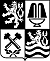 KARLOVARSKÝ KRAJKARLOVARSKÝ KRAJKARLOVARSKÝ KRAJKARLOVARSKÝ KRAJKARLOVARSKÝ KRAJKARLOVARSKÝ KRAJKARLOVARSKÝ KRAJKARLOVARSKÝ KRAJKARLOVARSKÝ KRAJKARLOVARSKÝ KRAJKARLOVARSKÝ KRAJKARLOVARSKÝ KRAJKARLOVARSKÝ KRAJKARLOVARSKÝ KRAJKARLOVARSKÝ KRAJKARLOVARSKÝ KRAJKARLOVARSKÝ KRAJKARLOVARSKÝ KRAJKARLOVARSKÝ KRAJKARLOVARSKÝ KRAJKARLOVARSKÝ KRAJKARLOVARSKÝ KRAJKARLOVARSKÝ KRAJKARLOVARSKÝ KRAJKARLOVARSKÝ KRAJKRAJSKÝ ÚŘAD -KRAJSKÝ ÚŘAD -KRAJSKÝ ÚŘAD -KRAJSKÝ ÚŘAD -KRAJSKÝ ÚŘAD -KRAJSKÝ ÚŘAD -Odbor životního prostředí a zemědělstvíOdbor životního prostředí a zemědělstvíOdbor životního prostředí a zemědělstvíOdbor životního prostředí a zemědělstvíOdbor životního prostředí a zemědělstvíOdbor životního prostředí a zemědělstvíOdbor životního prostředí a zemědělstvíOdbor životního prostředí a zemědělstvíOdbor životního prostředí a zemědělstvíOdbor životního prostředí a zemědělstvíOdbor životního prostředí a zemědělstvíOdbor životního prostředí a zemědělstvíOdbor životního prostředí a zemědělstvíOdbor životního prostředí a zemědělstvíOdbor životního prostředí a zemědělstvíOdbor životního prostředí a zemědělstvíOdbor životního prostředí a zemědělstvíOdbor životního prostředí a zemědělstvíOdbor životního prostředí a zemědělstvíMuzeum Sokolov, příspěvková organizace Karlovarského krajeMuzeum Sokolov, příspěvková organizace Karlovarského krajeMuzeum Sokolov, příspěvková organizace Karlovarského krajeMuzeum Sokolov, příspěvková organizace Karlovarského krajeMuzeum Sokolov, příspěvková organizace Karlovarského krajeMuzeum Sokolov, příspěvková organizace Karlovarského krajeMuzeum Sokolov, příspěvková organizace Karlovarského krajeMuzeum Sokolov, příspěvková organizace Karlovarského krajeMuzeum Sokolov, příspěvková organizace Karlovarského krajeMuzeum Sokolov, příspěvková organizace Karlovarského krajeMuzeum Sokolov, příspěvková organizace Karlovarského krajeZámecká 2Zámecká 2Zámecká 2Zámecká 2Zámecká 2Zámecká 2Zámecká 2Zámecká 2Zámecká 2Zámecká 2Zámecká 2356013560135601SokolovSokolovSokolovSokolovSokolovSokolovSokolovSokolovIČ:IČ:72053801720538017205380172053801DIČ:DIČ:Váš dopis značka / ze dneVáš dopis značka / ze dneVáš dopis značka / ze dneVáš dopis značka / ze dneVáš dopis značka / ze dneNaše značkaNaše značkaNaše značkaNaše značkaNaše značkaNaše značkaNaše značkaNaše značkaNaše značkaNaše značkaVyřizuje / linkaVyřizuje / linkaVyřizuje / linkaVyřizuje / linkaVyřizuje / linkaVyřizuje / linkaVyřizuje / linkaVyřizuje / linkaKarlovy VaryKarlovy VaryKarlovy VaryKarlovy VaryKK/1128/ZZ/24KK/1128/ZZ/24KK/1128/ZZ/24KK/1128/ZZ/24KK/1128/ZZ/24XXXXXXXXXXXXXXXXXXXXXXXX/ XXX XXX XXX XXX06.03.202406.03.202406.03.202406.03.2024Objednávka č.Objednávka č.Objednávka č.0028600286-00021/24/ZZ00021/24/ZZ00021/24/ZZ00021/24/ZZcelková maximální cenacelková maximální cenacelková maximální cenacelková maximální cenacelková maximální cenacelková maximální cenacelková maximální cenacelková maximální cenacelková maximální cenacelková maximální cenacelková maximální cena120 000,00120 000,00120 000,00120 000,00120 000,00120 000,00Objednáváme u VásObjednáváme u VásObjednáváme u VásObjednáváme u VásObjednáváme u VásObjednáváme u VásObjednáváme u VásObjednáváme u VásObjednáváme u VásObjednáváme u VásObjednáváme u VásObjednáváme u VásObjednáváme u VásObjednáváme u VásObjednáváme u VásObjednáváme u VásObjednáváme u VásObjednáváme u VásObjednáváme u VásObjednáváme u VásObjednáváme u VásObjednáváme u VásObjednáváme u VásObjednáváme u VásObjednáváme u VásObjednáváme u VásObjednáváme u Vászpracování textu a fotografií pro publikaci "Památné stromy Karlovarského kraje".

Předpokládaný rozsah: do 150 stran
V ceně bude zahrnuto: 
- autorský honorář, zpracování textové části a fotogtafií,
- spolupráce s grafikem,
- provádění korektur před zadáním tisku.

Termín dodání: do 31.08.2024zpracování textu a fotografií pro publikaci "Památné stromy Karlovarského kraje".

Předpokládaný rozsah: do 150 stran
V ceně bude zahrnuto: 
- autorský honorář, zpracování textové části a fotogtafií,
- spolupráce s grafikem,
- provádění korektur před zadáním tisku.

Termín dodání: do 31.08.2024zpracování textu a fotografií pro publikaci "Památné stromy Karlovarského kraje".

Předpokládaný rozsah: do 150 stran
V ceně bude zahrnuto: 
- autorský honorář, zpracování textové části a fotogtafií,
- spolupráce s grafikem,
- provádění korektur před zadáním tisku.

Termín dodání: do 31.08.2024zpracování textu a fotografií pro publikaci "Památné stromy Karlovarského kraje".

Předpokládaný rozsah: do 150 stran
V ceně bude zahrnuto: 
- autorský honorář, zpracování textové části a fotogtafií,
- spolupráce s grafikem,
- provádění korektur před zadáním tisku.

Termín dodání: do 31.08.2024zpracování textu a fotografií pro publikaci "Památné stromy Karlovarského kraje".

Předpokládaný rozsah: do 150 stran
V ceně bude zahrnuto: 
- autorský honorář, zpracování textové části a fotogtafií,
- spolupráce s grafikem,
- provádění korektur před zadáním tisku.

Termín dodání: do 31.08.2024zpracování textu a fotografií pro publikaci "Památné stromy Karlovarského kraje".

Předpokládaný rozsah: do 150 stran
V ceně bude zahrnuto: 
- autorský honorář, zpracování textové části a fotogtafií,
- spolupráce s grafikem,
- provádění korektur před zadáním tisku.

Termín dodání: do 31.08.2024zpracování textu a fotografií pro publikaci "Památné stromy Karlovarského kraje".

Předpokládaný rozsah: do 150 stran
V ceně bude zahrnuto: 
- autorský honorář, zpracování textové části a fotogtafií,
- spolupráce s grafikem,
- provádění korektur před zadáním tisku.

Termín dodání: do 31.08.2024zpracování textu a fotografií pro publikaci "Památné stromy Karlovarského kraje".

Předpokládaný rozsah: do 150 stran
V ceně bude zahrnuto: 
- autorský honorář, zpracování textové části a fotogtafií,
- spolupráce s grafikem,
- provádění korektur před zadáním tisku.

Termín dodání: do 31.08.2024zpracování textu a fotografií pro publikaci "Památné stromy Karlovarského kraje".

Předpokládaný rozsah: do 150 stran
V ceně bude zahrnuto: 
- autorský honorář, zpracování textové části a fotogtafií,
- spolupráce s grafikem,
- provádění korektur před zadáním tisku.

Termín dodání: do 31.08.2024zpracování textu a fotografií pro publikaci "Památné stromy Karlovarského kraje".

Předpokládaný rozsah: do 150 stran
V ceně bude zahrnuto: 
- autorský honorář, zpracování textové části a fotogtafií,
- spolupráce s grafikem,
- provádění korektur před zadáním tisku.

Termín dodání: do 31.08.2024zpracování textu a fotografií pro publikaci "Památné stromy Karlovarského kraje".

Předpokládaný rozsah: do 150 stran
V ceně bude zahrnuto: 
- autorský honorář, zpracování textové části a fotogtafií,
- spolupráce s grafikem,
- provádění korektur před zadáním tisku.

Termín dodání: do 31.08.2024zpracování textu a fotografií pro publikaci "Památné stromy Karlovarského kraje".

Předpokládaný rozsah: do 150 stran
V ceně bude zahrnuto: 
- autorský honorář, zpracování textové části a fotogtafií,
- spolupráce s grafikem,
- provádění korektur před zadáním tisku.

Termín dodání: do 31.08.2024zpracování textu a fotografií pro publikaci "Památné stromy Karlovarského kraje".

Předpokládaný rozsah: do 150 stran
V ceně bude zahrnuto: 
- autorský honorář, zpracování textové části a fotogtafií,
- spolupráce s grafikem,
- provádění korektur před zadáním tisku.

Termín dodání: do 31.08.2024zpracování textu a fotografií pro publikaci "Památné stromy Karlovarského kraje".

Předpokládaný rozsah: do 150 stran
V ceně bude zahrnuto: 
- autorský honorář, zpracování textové části a fotogtafií,
- spolupráce s grafikem,
- provádění korektur před zadáním tisku.

Termín dodání: do 31.08.2024zpracování textu a fotografií pro publikaci "Památné stromy Karlovarského kraje".

Předpokládaný rozsah: do 150 stran
V ceně bude zahrnuto: 
- autorský honorář, zpracování textové části a fotogtafií,
- spolupráce s grafikem,
- provádění korektur před zadáním tisku.

Termín dodání: do 31.08.2024zpracování textu a fotografií pro publikaci "Památné stromy Karlovarského kraje".

Předpokládaný rozsah: do 150 stran
V ceně bude zahrnuto: 
- autorský honorář, zpracování textové části a fotogtafií,
- spolupráce s grafikem,
- provádění korektur před zadáním tisku.

Termín dodání: do 31.08.2024zpracování textu a fotografií pro publikaci "Památné stromy Karlovarského kraje".

Předpokládaný rozsah: do 150 stran
V ceně bude zahrnuto: 
- autorský honorář, zpracování textové části a fotogtafií,
- spolupráce s grafikem,
- provádění korektur před zadáním tisku.

Termín dodání: do 31.08.2024zpracování textu a fotografií pro publikaci "Památné stromy Karlovarského kraje".

Předpokládaný rozsah: do 150 stran
V ceně bude zahrnuto: 
- autorský honorář, zpracování textové části a fotogtafií,
- spolupráce s grafikem,
- provádění korektur před zadáním tisku.

Termín dodání: do 31.08.2024zpracování textu a fotografií pro publikaci "Památné stromy Karlovarského kraje".

Předpokládaný rozsah: do 150 stran
V ceně bude zahrnuto: 
- autorský honorář, zpracování textové části a fotogtafií,
- spolupráce s grafikem,
- provádění korektur před zadáním tisku.

Termín dodání: do 31.08.2024zpracování textu a fotografií pro publikaci "Památné stromy Karlovarského kraje".

Předpokládaný rozsah: do 150 stran
V ceně bude zahrnuto: 
- autorský honorář, zpracování textové části a fotogtafií,
- spolupráce s grafikem,
- provádění korektur před zadáním tisku.

Termín dodání: do 31.08.2024zpracování textu a fotografií pro publikaci "Památné stromy Karlovarského kraje".

Předpokládaný rozsah: do 150 stran
V ceně bude zahrnuto: 
- autorský honorář, zpracování textové části a fotogtafií,
- spolupráce s grafikem,
- provádění korektur před zadáním tisku.

Termín dodání: do 31.08.2024zpracování textu a fotografií pro publikaci "Památné stromy Karlovarského kraje".

Předpokládaný rozsah: do 150 stran
V ceně bude zahrnuto: 
- autorský honorář, zpracování textové části a fotogtafií,
- spolupráce s grafikem,
- provádění korektur před zadáním tisku.

Termín dodání: do 31.08.2024zpracování textu a fotografií pro publikaci "Památné stromy Karlovarského kraje".

Předpokládaný rozsah: do 150 stran
V ceně bude zahrnuto: 
- autorský honorář, zpracování textové části a fotogtafií,
- spolupráce s grafikem,
- provádění korektur před zadáním tisku.

Termín dodání: do 31.08.2024zpracování textu a fotografií pro publikaci "Památné stromy Karlovarského kraje".

Předpokládaný rozsah: do 150 stran
V ceně bude zahrnuto: 
- autorský honorář, zpracování textové části a fotogtafií,
- spolupráce s grafikem,
- provádění korektur před zadáním tisku.

Termín dodání: do 31.08.2024zpracování textu a fotografií pro publikaci "Památné stromy Karlovarského kraje".

Předpokládaný rozsah: do 150 stran
V ceně bude zahrnuto: 
- autorský honorář, zpracování textové části a fotogtafií,
- spolupráce s grafikem,
- provádění korektur před zadáním tisku.

Termín dodání: do 31.08.2024zpracování textu a fotografií pro publikaci "Památné stromy Karlovarského kraje".

Předpokládaný rozsah: do 150 stran
V ceně bude zahrnuto: 
- autorský honorář, zpracování textové části a fotogtafií,
- spolupráce s grafikem,
- provádění korektur před zadáním tisku.

Termín dodání: do 31.08.2024zpracování textu a fotografií pro publikaci "Památné stromy Karlovarského kraje".

Předpokládaný rozsah: do 150 stran
V ceně bude zahrnuto: 
- autorský honorář, zpracování textové části a fotogtafií,
- spolupráce s grafikem,
- provádění korektur před zadáním tisku.

Termín dodání: do 31.08.2024Upřednostňujeme elektronické faktury ve formátu ISDOC zaslané na XXX, případně do datové schránky siqbxt2.Upřednostňujeme elektronické faktury ve formátu ISDOC zaslané na XXX, případně do datové schránky siqbxt2.Upřednostňujeme elektronické faktury ve formátu ISDOC zaslané na XXX, případně do datové schránky siqbxt2.Upřednostňujeme elektronické faktury ve formátu ISDOC zaslané na XXX, případně do datové schránky siqbxt2.Upřednostňujeme elektronické faktury ve formátu ISDOC zaslané na XXX, případně do datové schránky siqbxt2.Upřednostňujeme elektronické faktury ve formátu ISDOC zaslané na XXX, případně do datové schránky siqbxt2.Upřednostňujeme elektronické faktury ve formátu ISDOC zaslané na XXX, případně do datové schránky siqbxt2.Upřednostňujeme elektronické faktury ve formátu ISDOC zaslané na XXX, případně do datové schránky siqbxt2.Upřednostňujeme elektronické faktury ve formátu ISDOC zaslané na XXX, případně do datové schránky siqbxt2.Upřednostňujeme elektronické faktury ve formátu ISDOC zaslané na XXX, případně do datové schránky siqbxt2.Upřednostňujeme elektronické faktury ve formátu ISDOC zaslané na XXX, případně do datové schránky siqbxt2.Upřednostňujeme elektronické faktury ve formátu ISDOC zaslané na XXX, případně do datové schránky siqbxt2.Upřednostňujeme elektronické faktury ve formátu ISDOC zaslané na XXX, případně do datové schránky siqbxt2.Upřednostňujeme elektronické faktury ve formátu ISDOC zaslané na XXX, případně do datové schránky siqbxt2.Upřednostňujeme elektronické faktury ve formátu ISDOC zaslané na XXX, případně do datové schránky siqbxt2.Upřednostňujeme elektronické faktury ve formátu ISDOC zaslané na XXX, případně do datové schránky siqbxt2.Upřednostňujeme elektronické faktury ve formátu ISDOC zaslané na XXX, případně do datové schránky siqbxt2.Upřednostňujeme elektronické faktury ve formátu ISDOC zaslané na XXX, případně do datové schránky siqbxt2.Upřednostňujeme elektronické faktury ve formátu ISDOC zaslané na XXX, případně do datové schránky siqbxt2.Upřednostňujeme elektronické faktury ve formátu ISDOC zaslané na XXX, případně do datové schránky siqbxt2.Upřednostňujeme elektronické faktury ve formátu ISDOC zaslané na XXX, případně do datové schránky siqbxt2.Upřednostňujeme elektronické faktury ve formátu ISDOC zaslané na XXX, případně do datové schránky siqbxt2.Upřednostňujeme elektronické faktury ve formátu ISDOC zaslané na XXX, případně do datové schránky siqbxt2.Upřednostňujeme elektronické faktury ve formátu ISDOC zaslané na XXX, případně do datové schránky siqbxt2.Upřednostňujeme elektronické faktury ve formátu ISDOC zaslané na XXX, případně do datové schránky siqbxt2.Upřednostňujeme elektronické faktury ve formátu ISDOC zaslané na XXX, případně do datové schránky siqbxt2.Upřednostňujeme elektronické faktury ve formátu ISDOC zaslané na XXX, případně do datové schránky siqbxt2.Platba na fakturuPlatba na fakturuPlatba na fakturuKopii objednávky přiložte k daňovému dokladu.Kopii objednávky přiložte k daňovému dokladu.Kopii objednávky přiložte k daňovému dokladu.Kopii objednávky přiložte k daňovému dokladu.Kopii objednávky přiložte k daňovému dokladu.Kopii objednávky přiložte k daňovému dokladu.Kopii objednávky přiložte k daňovému dokladu.Kopii objednávky přiložte k daňovému dokladu.Kopii objednávky přiložte k daňovému dokladu.Kopii objednávky přiložte k daňovému dokladu.Kopii objednávky přiložte k daňovému dokladu.Kopii objednávky přiložte k daňovému dokladu.Kopii objednávky přiložte k daňovému dokladu.Kopii objednávky přiložte k daňovému dokladu.Kopii objednávky přiložte k daňovému dokladu.Kopii objednávky přiložte k daňovému dokladu.Kopii objednávky přiložte k daňovému dokladu.Kopii objednávky přiložte k daňovému dokladu.Kopii objednávky přiložte k daňovému dokladu.Kopii objednávky přiložte k daňovému dokladu.Fakturační adresaFakturační adresaFakturační adresaKarlovarský krajKarlovarský krajKarlovarský krajKarlovarský krajKarlovarský krajKarlovarský krajKarlovarský krajOdbor životního prostředí a zemědělstvíOdbor životního prostředí a zemědělstvíOdbor životního prostředí a zemědělstvíOdbor životního prostředí a zemědělstvíOdbor životního prostředí a zemědělstvíOdbor životního prostředí a zemědělstvíOdbor životního prostředí a zemědělstvíOdbor životního prostředí a zemědělstvíOdbor životního prostředí a zemědělstvíOdbor životního prostředí a zemědělstvíOdbor životního prostředí a zemědělstvíOdbor životního prostředí a zemědělstvíOdbor životního prostředí a zemědělstvíOdbor životního prostředí a zemědělstvíOdbor životního prostředí a zemědělstvíOdbor životního prostředí a zemědělstvíOdbor životního prostředí a zemědělstvíOdbor životního prostředí a zemědělstvíOdbor životního prostředí a zemědělstvíOdbor životního prostředí a zemědělstvíZávodní 88/353Závodní 88/353Závodní 88/353Závodní 88/353Závodní 88/353Závodní 88/353Závodní 88/353360 06360 06360 06Karlovy VaryKarlovy VaryKarlovy VaryKarlovy VaryKarlovy VaryIČO: 70891168IČO: 70891168IČO: 70891168IČO: 70891168IČO: 70891168IČO: 70891168IČO: 70891168IČO: 70891168IČO: 70891168IČO: 70891168IČO: 70891168IČO: 70891168IČO: 70891168IČO: 70891168IČO: 70891168IČO: 70891168IČO: 70891168IČO: 70891168IČO: 70891168IČO: 70891168IČO: 70891168IČO: 70891168IČO: 70891168IČO: 70891168IČO: 70891168IČO: 70891168XXXXXXXXXXXXXXXXXXXXXXXXVedoucí odboru životního prostředí a zemědělstvíVedoucí odboru životního prostředí a zemědělstvíVedoucí odboru životního prostředí a zemědělstvíVedoucí odboru životního prostředí a zemědělstvíVedoucí odboru životního prostředí a zemědělstvíVedoucí odboru životního prostředí a zemědělstvíVedoucí odboru životního prostředí a zemědělstvíVedoucí odboru životního prostředí a zemědělství